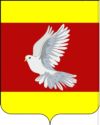 АДМИНИСТРАЦИЯ ГУЛЬКЕВИЧСКОГО ГОРОДСКОГО ПОСЕЛЕНИЯГУЛЬКЕВИЧСКОГО РАЙОНАПОСТАНОВЛЕНИЕ                   от 30.12.2021                                                    № 771город ГулькевичиО внесении изменений в постановление администрацииГулькевичского городского поселения Гулькевичского районаот 5 октября 2020 г. № 398 «Об утверждении Порядкаисполнения бюджета Гулькевичского городского поселения Гулькевичского района  по расходам и Порядка исполнениябюджета Гулькевичского городского поселенияГулькевичского района по источникам финансированиядефицита бюджетов»В целях реализации положений статей 219 и 219.2 Бюджетного кодекса Российской Федерации, руководствуясь Положением о бюджетном процессе в Гулькевичском городском поселении Гулькевичского района, утвержденным     решением Совета Гулькевичского городского поселения Гулькевичского района от 13 августа  2021 г.  № 2/25 «Об утверждении Положения о бюджетном процессе в Гулькевичском городском поселении Гулькевичского района»,  п о с т а н о в л я ю:1. Внести в постановление администрации Гулькевичского городского поселения Гулькевичского района от 5 октября 2020 г. № 398 «Об утверждении Порядка исполнения бюджета Гулькевичского городского поселения Гулькевичского района по расходам и Порядка исполнения  бюджета Гулькевичского городского поселения Гулькевичского района по источникам финансирования дефицита бюджетов»  изменения, изложив приложения 1 и 2 в новой редакции (прилагаются).	2. Постановление вступает в силу с 1 января 2022 г.Глава Гулькевичского городского поселения Гулькевичского района                                                                           А.Г. ВересовПОРЯДОК исполнения бюджета Гулькевичского городского поселения Гулькевичского района по расходам1. Общие положения 1.1. Настоящий Порядок исполнения бюджета Гулькевичского городского поселения Гулькевичского района  регламентирует процедуру исполнения местного бюджета по расходам (далее – Порядок).1.2. В целях реализации настоящего Порядка под местным бюджетом понимается бюджет Гулькевичского городского поселения Гулькевичского района (далее – бюджет).1.3. Исполнение бюджета по расходам осуществляется в соответствии с требованиями Бюджетного кодекса Российской Федерации и настоящим Порядком.1.4. Администрация Гулькевичского городского Гулькевичского района (далее - администрация) организует исполнение бюджета на основе подведомственности расходов в соответствии со сводной бюджетной росписью бюджета и кассовым планом исполнения бюджета с использованием системы удаленного финансового документооборота (СУФД).1.5. Кассовое обслуживание исполнения бюджета осуществляет Управление Федерального казначейства по Краснодарскому краю (далее – УФК) с открытием и ведением лицевых счетов по учету операций со средствами бюджета главного распорядителя, распорядителя и получателям средств бюджета (далее - главные распорядитель, получатель бюджетных средств) на основании Соглашения, заключенного между администрацией и УФК об осуществлении отдельных функций по исполнению бюджета при кассовом обслуживании исполнения бюджета.1.6. Учет операций со средствами бюджета осуществляет УФК на казначейских счетах бюджета, открытых  в  УФК  01183, 03183, 05183. 1.7.  Информационный обмен между УФК, администрацией, главными распорядителями, администратором источников дефицита бюджета при исполнении бюджета по расходам бюджета и источникам финансирования дефицита бюджета осуществляется в электронном виде в соответствии с договором об обмене электронными документами.Порядок и условия электронного документооборота с использованием средств криптографической защиты информации и электронной цифровой подписи (далее- ЭЦП) определяются Договором об обмене электронными документами и Регламентом о порядке и условиях обмена информацией между УФК и администрацией.2. Исполнение бюджета по расходам2.1. Исполнение бюджета по расходам предусматривает:принятие и учет бюджетных и денежных обязательств;подтверждение денежных обязательств,санкционирование оплаты денежных обязательств;подтверждение исполнения денежных обязательств.2.2. Принятие и учет бюджетных и денежных обязательств2.2.1. Получатель бюджетных средств в пределах доведенных до него лимитов бюджетных обязательств на текущий финансовый год и плановый период принимает бюджетные обязательства путем заключения муниципальных контрактов, иных договоров с физическими, юридическими лицами, и индивидуальными предпринимателями или в соответствии с нормативными правовыми актами, соглашениями.Соглашения, заключенные в соответствии с настоящим Порядком по предоставлению межбюджетных трансфертов становятся бюджетными обязательствами с момента их заключения.2.2.2. Заключение и оплата муниципальных контрактов (договоров) получателями бюджетных средств осуществляется в пределах утвержденных им лимитов бюджетных обязательств, с учетом следующих требований:дата заключения муниципальных контрактов (договоров) на текущий финансовый год – не позднее 20 декабря текущего финансового года;подписание документов, подтверждающих возникновение у получателей бюджетных средств денежных обязательств по оплате за поставленные товары (накладная, акт приема-передачи), выполненные работы, оказанные услуги (акт выполненных работ (услуг)), а также иных, необходимых для осуществления текущего контроля, установленных нормативными правовыми актами Российской Федерации, и муниципальными правовыми актами органов местного самоуправления Гулькевичского городского поселения Гулькевичского района – по срокам, установленным порядком по завершению операций по исполнению бюджета в текущем финансовом году.2.2.3. Получатель бюджетных средств при заключении муниципальных контрактов (договоров) на поставку товаров, выполнение работ, оказание услуг вправе предусматривать авансовые платежи в размере: 1) определенном федеральными и региональными правовыми актами; 2) до ста процентов по муниципальным контрактам (договорам):на оказание услуг связи (за исключением услуг междугородней и международной связи);на приобретение горюче-смазочных материалов;на обучение на курсах повышения квалификации;на оплату бланочной продукции;за участие в семинарах и совещаниях, в научных, методических, научно-практических конференциях; по договорам обязательного страхования гражданской ответственности владельцев транспортных средств;на приобретение неисключительных прав на программное обеспечение и баз данных, в том числе их лицензионного обслуживания;на поставку товаров (работ, услуг) при подготовке и проведении общественно значимых социальных, культурных, а также физкультурных и спортивных мероприятий;на оплату технологического присоединения энергопринимающих устройств потребителей электрической энергии;на проведение государственной экспертизы проектной документации и результатов инженерных изысканий;на проведение проверки достоверности определения сметной стоимости объектов капитального строительства, финансовое обеспечение строительства, реконструкции или технического перевооружения которых планируется осуществлять полностью или частично за счет средств бюджетов;по договорам добровольного страхования гражданской ответственности владельцев транспортных средств;на оказание услуг по предоставлению доступа к сайтам в информационно-телекоммуникационной сети «Интернет», содержащим базы данных.3) до тридцати процентов от суммы муниципального контракта (договора), объема денежных средств, предусмотренных на выполнение этапа(ов) муниципального контракта (договора) - по остальным муниципальным контрактам (договорам), заключенным на текущий финансовый год. Если муниципальный контракт (договор) заключен на срок более одного года, то указанный размер авансирования устанавливается от стоимости услуг, работ (этапов работ), предусмотренных для выполнения в текущем финансовом году.2.2.4. Авансирование не предусматривается по муниципальным контрактам (договорам) на оказание услуг междугородней и международной связи, на оказание коммунальных услуг (в части оплаты за твердое топливо при наличии печного отопления). Оплата по муниципальным контрактам (договорам) на оказание коммунальных услуг, за исключением оплаты за твердое топливо при наличии печного отопления, осуществляется в соответствии с требованиями, установленными настоящим пунктом.Оплата за потребляемую электрическую энергию осуществляется в следующем порядке, если договором не установлены более поздние сроки оплаты:30 процентов стоимости договорного объема потребления электрической энергии в месяце, за который осуществляется оплата, вносится в срок до 10-го числа этого месяца;40 процентов стоимости договорного объема потребления электрической энергии в месяце, за который осуществляется оплата, вносится в срок до 25-го числа этого месяца.Оплата за фактически потребленную электрическую энергию, с учетом средств ранее внесенных получателями бюджетных средств в качестве оплаты за электрическую энергию в расчетном периоде, оплачивается в срок до 18-го числа месяца, следующего за месяцем за который осуществляется оплата.Оплата за потребляемые тепловую энергию (мощность) и (или) теплоноситель (далее - тепловая энергия), природный газ осуществляется в следующем порядке, за исключением случаев, когда договором установлены более поздние сроки оплаты:не более 70 процентов плановой общей стоимости тепловой энергии, потребляемой в месяце, за который осуществляется оплата, вносится до 18-го числа текущего месяца.Оплата за фактически потребленную в истекшем месяце тепловую энергию с учетом средств, ранее внесенных получателями бюджетных средств в качестве оплаты за тепловую энергию в расчетном периоде, осуществляется до 10-го числа месяца, следующего за месяцем, за который осуществляется оплата.Оплата за услуги холодного водоснабжения и водоотведения осуществляется в следующем порядке, если договором не установлены более поздние сроки оплаты:30 процентов стоимости объема воды и (или) сточных вод, потребленных (сброшенных) абонентом за предыдущий месяц (для абонентов, договоры с которыми заключены менее одного месяца назад, - стоимости гарантированного объема воды или максимального расхода сточных вод, указанных в договоре), вносится до 18-го числа текущего месяца, за который осуществляется оплата;оплата за фактически поданную в истекшем месяце холодную воду и (или) оказанные услуги водоотведения с учетом средств, ранее внесенных бюджетными и казенными учреждениями в качестве оплаты за холодную воду и водоотведение в расчетном периоде, осуществляется до 10-го числа месяца, следующего за месяцем, за который осуществляется оплата, на основании счетов, выставляемых к оплате организацией водопроводно-канализационного хозяйства не позднее 5-го числа месяца, следующего за расчетным месяцем.Оплата услуг по обращению с твердыми коммунальными отходами осуществляется в следующем порядке, если договором не установлены более позднее сроки оплаты:Оплата за фактически оказанные в истекшем месяце услуги по обращению с твердыми коммунальными отходами с учетом средств, ранее внесенных потребителем в качестве оплаты за такие услуги, оказанные в расчетном периоде, осуществляется до 20-го числа месяца, следующего за расчетным.2.2.5. Принятие бюджетных обязательств, выходящих за пределы текущего финансового года и планового периода, осуществляется в соответствии с  Порядком принятия решений о заключении муниципальных контрактов на закупку товаров, выполнение работ, оказание услуг для обеспечения муниципальных нужд на срок, превышающий срок действия утвержденных лимитов бюджетных обязательств, утверждаемыми постановлением администрации.2.2.6. Получатель бюджетных средств принимает на себя денежные обязательства на основании документов, подтверждающих возникновение денежного обязательства при поставке товаров (накладная и (или) акт приемки-передачи, и (или) счет-фактура), выполнении работ, оказании услуг (акт выполненных работ (оказанных услуг) и (или) счет, и (или) счет-фактура), при предъявлении исполнительного документа (исполнительный лист, судебный приказ), иных документов, подтверждающих возникновение денежных обязательств, предусмотренных федеральными законами, указами Президента Российской Федерации, постановлениями Правительства Российской Федерации, правовыми актами Министерства финансов Российской Федерации, муниципальными правовыми актами органов местного самоуправления.2.2.7 Учет бюджетных и денежных обязательств получателей бюджетных средств осуществляется УФК на основании соглашения в порядке, установленном правовым актом Федерального казначейства.2.3. Подтверждение денежных обязательств2.3.1. Получатель бюджетных средств подтверждает обязанность оплатить денежные обязательства за счет средств местного бюджета в соответствии с платежными и иными документами, необходимыми для санкционирования их оплаты.2.3.2. Для осуществления операций по расходам бюджета администрация через УФК расходными расписаниями доводятся объемы финансирования в разрезе кодов классификации расходов бюджетной классификации Российской Федерации, с указанием кодов цели по отдельным расходам местного бюджета, а также по средствам федерального и краевого  бюджетов.2.3.3. Расходные расписания о доведении объемов финансирования формируются администрацией на основе расходного расписания  главных распорядителей, с учетом особенностей, установленных настоящим пунктом.Главный распорядитель формирует расходное расписание на доведение объемов финансирования  на основе расходного расписания подведомственных получателей бюджетных средств, в пределах сумм, необходимых для оплаты денежных обязательств получателя бюджетных средств с учетом сроков оплаты денежных обязательств и в пределах прогноза кассовых выплат, утвержденного кассовым планом исполнения местного бюджета.Формирование расходного расписания по отдельным направлениям расходов местного бюджета, по которым нормативными правовыми актами предусмотрено представление в УФК отчетных документов, осуществляется главным распорядителем после подтверждения УФК оснований для доведения объемов финансирования по данным направлениям расходов.2.3.4. Расходное расписание  представляется главным распорядителем в электронном виде в системе удаленного доступа (СУФД).2.3.5. УФК осуществляет проверку представленных главными распорядителями расходных расписаний по следующим направлениям:наличие реквизитов, необходимых для доведения объемов финансирования до главного распорядителя;не превышение утвержденных главному распорядителю лимитов бюджетных обязательств (бюджетных ассигнований - по публичным нормативным обязательствам) за минусом доведенных ранее объемов финансирования в разрезе кодов бюджетной классификации расходов;не превышение прогноза кассовых выплат, утвержденного главному распорядителю на месяц кассовым планом исполнения местного бюджета, нарастающим итогом с начала квартала за минусом доведенных до главного распорядителя объемов финансирования в разрезе кодов бюджетной классификации расходов;наличие на лицевом счете по переданным полномочиям бюджетных данных для проведения кассовых выплат, источником финансового обеспечения которых являются средства федерального и краевого бюджетов;анализ наличия остатков средств на лицевых счетах главного распорядителя и подведомственных получателей бюджетных средств (далее - остатки средств). Остатки средств не должны превышать 50% суммы представленных главным распорядителем заявок на дату финансирования. Сравнение объемов представленных заявок и остатков средств проводится без учета средств, источником финансового обеспечения которых являются средства федерального и краевого бюджетов, и средств, касающихся социального обеспечения населения (пенсии), расходов на выплату заработной платы и начислений на нее.2.3.6. В случае если расходное расписание соответствует требованиям, установленным пунктом 2.2.5 настоящего Порядка, УФК принимает к исполнению расходное расписание.В случае если расходное расписание представлено с нарушением требований пунктов 2.2.5 настоящего Порядка, УФК  отклоняет представленное расходное расписание с указанием причин.2.3.7. В случае недостаточности остатка средств на едином счете бюджета, доступного к распределению, для исполнения представленных главными распорядителями расходных расписаний, администрация поселения в первоочередном порядке доводит объемы финансирования по следующим направлениям расходов:выплата заработной платы и начисления на нее;пособия, выплачиваемые работодателем за счет средств Фонда социального страхования Российской Федерации; ежемесячные компенсационные выплаты сотрудникам, находящимся в отпуске по уходу за ребенком до достижения им возраста трех лет;социальное обеспечение населения (пенсии);перечисление межбюджетных трансфертов, а также субсидий муниципальным бюджетным и автономным учреждениям на выполнение муниципального задания в части расходов на выплату заработной платы и начислений на нее, социального обеспечения населения, в т.ч. за счет средств краевого бюджета;обслуживание муниципального долга;исполнение судебных актов по искам к казне Гулькевичского городского поселения Гулькевичского района.2.3.8. Неиспользуемые объемы финансирования расходов, числящиеся на лицевых счетах главных распорядителей и (или) получателей бюджетных средств, могут в случае необходимости быть отозваны расходными расписаниями с указанием уменьшаемых объемов финансирования расходов со знаком «минус» и перераспределены на финансирование расходов, по которым наступил срок оплаты.2.4. Подтверждение исполнения денежных обязательств2.4.1. Подтверждение исполнения денежных обязательств осуществляется УФК на основании платежных документов, подтверждающих списание денежных средств с единого счета местного бюджета в пользу физических или юридических лиц, бюджетов бюджетной системы Российской Федерации.2.4.2. УФК направляет получателям бюджетных средств выписки из лицевых счетов в электронном виде или на бумажных носителях в соответствии с Порядком.Начальник отдела  финансов, экономики  и потребительской сферы  администрации  Гулькевичского городского поселенияГулькевичского района                                                                         С.А. ПрищепаПОРЯДОКисполнения бюджета Гулькевичского городскогопоселения  Гулькевичского района по источникамфинансирования дефицита бюджетов1. Настоящий Порядок исполнения бюджета Гулькевичского городского поселения Гулькевичского района по источникам финансирования дефицита бюджетов устанавливает порядок исполнения местного бюджета по источникам финансирования дефицита бюджетов за исключением операций по управлению остатками средств на едином счете  бюджет (далее Порядок).2. В целях реализации настоящего Порядка под местным бюджетом понимается бюджет Гулькевичского городского поселения Гулькевичского района (далее – бюджет).3. Исполнение бюджета по источникам финансирования дефицита бюджетов осуществляется главными администраторами, администраторами источников финансирования дефицита бюджетов (далее - соответственно главные администраторы, администраторы) в соответствии с бюджетными полномочиями, установленными статьей 160.2. Бюджетного кодекса Российской Федерации.4. Принятие бюджетных обязательств по источникам финансирования дефицита бюджета осуществляется главным администратором (администратором) на основании документов, указанных в пункте 5 настоящего Порядка, с учетом программы муниципальных внутренних заимствований Гулькевичского городского поселения Гулькевичского района.5. Основаниями для принятия бюджетных обязательств по источникам финансирования дефицита бюджета являются следующие документы:1) по бюджетным кредитам, привлеченным из бюджета, - соглашения о предоставлении бюджетных кредитов, соглашения о реструктуризации задолженности долговых обязательств, иные договоры или соглашения;2) по кредитам, привлеченным от кредитных организаций, - муниципальные контракты;3) по муниципальным ценным бумагам Гулькевичского городского поселения Гулькевичского района - решение об эмиссии выпусков (дополнительных выпусков) муниципальных ценных бумаг, муниципальные контракты (договоры) с профессиональными участниками рынка ценных бумаг;4) по бюджетным кредитам, предоставляемым из бюджета – договоры о предоставлении бюджетных кредитов муниципальным образованиям, соглашения о реструктуризации обязательств (задолженности)по бюджетным кредитам;5) по муниципальным гарантиям (по которым предусмотрено возникновение права регрессного требования гаранта к принципалу)  - договоры о предоставлении муниципальных гарантий и иные документы, предусматривающие исполнение обязательств по предоставленной муниципальной гарантии.6. Оплата денежных обязательств по источникам финансирования дефицита бюджета осуществляется администратором источников финансирования дефицита бюджета в пределах доведенных до них бюджетных ассигнований.7. Санкционирование оплаты денежных обязательств осуществляется Управлением Федерального казначейства по Краснодарскому краю (далее – УФК) в соответствии с Порядком санкционирования оплаты денежных обязательств получателей средств бюджета и администраторов источников финансирования дефицита бюджета.8. Подтверждение исполнения денежных обязательств по источникам финансирования дефицита бюджета осуществляется УФК  путем отражения в учете выплаченных сумм на основании платежных документов, подтверждающих списание денежных средств с единого казначейского счета бюджета.9. Главные администраторы отражают операции по источникам финансирования дефицита бюджета в отчете об исполнении бюджета.Начальник отдела  финансов, экономики  и потребительской сферы  администрации  Гулькевичского городского поселенияГулькевичского района                                                                         С.А. ПрищепаПриложение 1УТВЕРЖДЕНпостановлением администрацииГулькевичского городского поселенияГулькевичского районаот 30.12.2021 г.    №771«Приложение УТВЕРЖДЕНпостановлением администрации Гулькевичского городского поселения Гулькевичского районаот 5 октября 2020 г. № 398(в  редакции постановленияадминистрации Гулькевичского городского поселенияГулькевичского районаот 30.12.2021 г.    №771Приложение  2УТВЕРЖДЕНпостановлением администрацииГулькевичского городского поселенияГулькевичского районаот 30.12.2021 г.    №771«Приложение УТВЕРЖДЕНпостановлением администрации Гулькевичского городского поселения Гулькевичского района от 5 октября 2020 г. № 398(в  редакции  постановленияадминистрации Гулькевичского городского поселенияГулькевичского районаот 30.12.2021 г.    №771